Об  утверждении Перечня земельныхучастков, предназначенных для предоставлениямногодетным семьям в собственность бесплатноВ целях реализации статьи 4 Закона Чувашской Республики от 01.04.2011 № 10  «О предоставлении земельных участков многодетным семьям в Чувашской Республике»  и на основании Порядка предоставления в собственность бесплатно многодетным семьям земельных участков, находящихся в муниципальной собственности Вурнарского района Чувашской Республики, утвержденного решением Вурнарского районного Собрания депутатов Чувашской Республики от 14.04.2011 № 7/3,  администрация Вурнарского района Чувашской Республики п о с т а н о в л я е т:Утвердить Перечень земельных участков, предназначенных для предоставления многодетным семьям в собственность бесплатно согласно приложению к настоящему постановлению.Глава администрации			                                              	      Л.Г.НиколаевТрофимова М.А.2-54-44Приложение                   Утвержденпостановлениемадминистрации Вурнарского района Чувашской Республики№ 68 от 31.01.2020 г.П Е Р Е Ч Е Н Ьземельных участков,  предназначенных  для предоставления многодетным семьямв собственность бесплатно Чăваш РеспубликиВăрнар районĕнадминистрацийĕЙЫШӐНУ31.01.2020 ҫ. № 68Вăрнар поселокĕ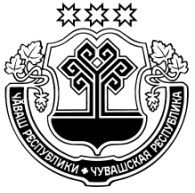 Чувашская РеспубликаАдминистрацияВурнарского районаПОСТАНОВЛЕНИЕ31.01.2020 г. № 68п. Вурнары№п/пАдресКадастровый номерПлощадь,кв.м.Вид разрешенного использованияЧувашская Республика-Чувашия, р-н Вурнарский, с/пос. Калининское21:09:140102:6973499Ведение личного подсобного хозяйства